                    2017-2018 EĞİTİM ÖĞRETİM YILI 3 YAŞ KASIM AYI AYLIK PLANIAYIN RENGİAYIN ŞEKLİAYIN ŞEKLİSAYILARÖZBAKIMDEĞERLER EĞİTİMİ SARI-MAVİ     ÜÇGEN-KARE    ÜÇGEN-KARE2 VE 3 rakamı         PAYLAŞMASAYGI KAVRAMLARKAVRAMLARMÜZİK ETKİNLİĞİMÜZİK ETKİNLİĞİOYUN ETKİNLİĞİTÜRKÇE DİL ETKİNLİĞİ                       İNCE- KALINAZ-ÇOK  KİRLİ-TEMİZ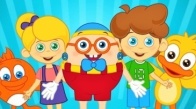                        İNCE- KALINAZ-ÇOK  KİRLİ-TEMİZTRAFİK POLİSİFARECİKKURT BABA ŞARKISITAVŞANTEKERLEME: Haydi çocuklarİĞNE BATTI CANIMI YAKTIÇAN ÇAN ÇİKOLATASAAT 9’U BEŞ GEÇE TRAFİK POLİSİFARECİKKURT BABA ŞARKISITAVŞANTEKERLEME: Haydi çocuklarİĞNE BATTI CANIMI YAKTIÇAN ÇAN ÇİKOLATASAAT 9’U BEŞ GEÇE BENİM BİR KÜÇÜK KEMANIM VAR OYUNUKURT BABA OYUNU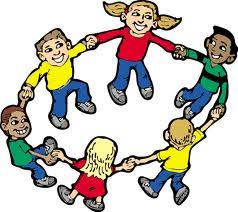 HİKÂYE:UĞUR BÖCEĞİ BENEKLİMİNİK SIPAŞIKLAT ŞIKLAT PARMAK OYUNU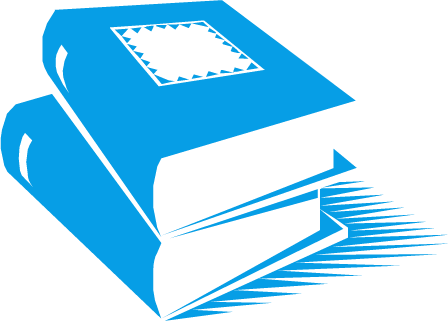 FEN VE DOĞA ETKİNLİĞİFEN VE DOĞA ETKİNLİĞİMONTESSORİ ETKİNLİĞİMONTESSORİ ETKİNLİĞİSANAT ETKİNLİĞİAKIL VE ZEKÂ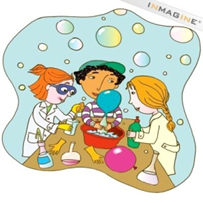 MİKROP DENEYİBALIK NASIL YÜZER? DENEYİMİKROP DENEYİBALIK NASIL YÜZER? DENEYİKİRPİYE KÜRDAN TAKMARENK EŞLEŞTİRME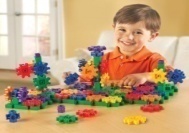 KİRPİYE KÜRDAN TAKMARENK EŞLEŞTİRMEKESME YAPIŞTIRMAYIRTMA YUVARLAMABOYAMA ETKİNLIKLERİKATLAMA ETKİNLERİHANGİSİNİ YOKHAMUR	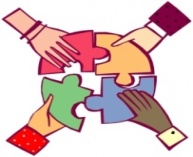 İNGİLİZCEİNGİLİZCEOKUMA VE YAZMAYA HAZIRLIKOKUMA VE YAZMAYA HAZIRLIKMATEMATİK ETKİNLİĞİBELİRLİ GÜN VE HAFTALARCOLORSSHAPESNUMBERSTime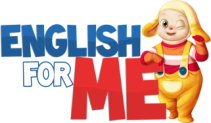 COLORSSHAPESNUMBERSTimeÇİZGİ ÇALIŞMASIMAKAS ÇALIŞMASI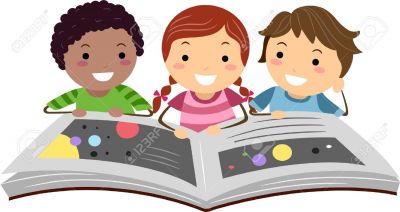 ÇİZGİ ÇALIŞMASIMAKAS ÇALIŞMASISAYILARI PEKİŞTİRİYORUZ.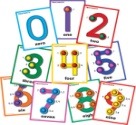 KIZILAY HAFTASI10 KASIM 24 KASIM AĞIZ DİŞ SAĞLIĞI (15 KASIM)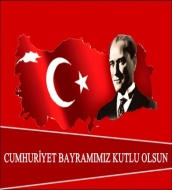 DEĞERLİ VELİMİZ;PERŞEMBE GÜNLERİMİZ KİTAP GÜNÜDÜR.(Çocukların Evden getirdikleri kitaplar okunacaktır.)CUMA GÜNLERİMİZ OYUNCAK GÜNÜDÜR.AYLIK PLANIMIZI DETAYLIOLARAK İLKİZLERSİTEMİZDEN TAKİP EDEBİLİRSİNİZ.CUMA GÜNÜ PAYLAŞIM GÜNÜMÜZDÜR.FOOD BASED (ELMA) 30 KASIM PERŞEMBE GÜNÜ.DEĞERLİ VELİMİZ;PERŞEMBE GÜNLERİMİZ KİTAP GÜNÜDÜR.(Çocukların Evden getirdikleri kitaplar okunacaktır.)CUMA GÜNLERİMİZ OYUNCAK GÜNÜDÜR.AYLIK PLANIMIZI DETAYLIOLARAK İLKİZLERSİTEMİZDEN TAKİP EDEBİLİRSİNİZ.CUMA GÜNÜ PAYLAŞIM GÜNÜMÜZDÜR.FOOD BASED (ELMA) 30 KASIM PERŞEMBE GÜNÜ.DEĞERLİ VELİMİZ;PERŞEMBE GÜNLERİMİZ KİTAP GÜNÜDÜR.(Çocukların Evden getirdikleri kitaplar okunacaktır.)CUMA GÜNLERİMİZ OYUNCAK GÜNÜDÜR.AYLIK PLANIMIZI DETAYLIOLARAK İLKİZLERSİTEMİZDEN TAKİP EDEBİLİRSİNİZ.CUMA GÜNÜ PAYLAŞIM GÜNÜMÜZDÜR.FOOD BASED (ELMA) 30 KASIM PERŞEMBE GÜNÜ.DEĞERLİ VELİMİZ;PERŞEMBE GÜNLERİMİZ KİTAP GÜNÜDÜR.(Çocukların Evden getirdikleri kitaplar okunacaktır.)CUMA GÜNLERİMİZ OYUNCAK GÜNÜDÜR.AYLIK PLANIMIZI DETAYLIOLARAK İLKİZLERSİTEMİZDEN TAKİP EDEBİLİRSİNİZ.CUMA GÜNÜ PAYLAŞIM GÜNÜMÜZDÜR.FOOD BASED (ELMA) 30 KASIM PERŞEMBE GÜNÜ.DEĞERLİ VELİMİZ;PERŞEMBE GÜNLERİMİZ KİTAP GÜNÜDÜR.(Çocukların Evden getirdikleri kitaplar okunacaktır.)CUMA GÜNLERİMİZ OYUNCAK GÜNÜDÜR.AYLIK PLANIMIZI DETAYLIOLARAK İLKİZLERSİTEMİZDEN TAKİP EDEBİLİRSİNİZ.CUMA GÜNÜ PAYLAŞIM GÜNÜMÜZDÜR.FOOD BASED (ELMA) 30 KASIM PERŞEMBE GÜNÜ.DEĞERLİ VELİMİZ;PERŞEMBE GÜNLERİMİZ KİTAP GÜNÜDÜR.(Çocukların Evden getirdikleri kitaplar okunacaktır.)CUMA GÜNLERİMİZ OYUNCAK GÜNÜDÜR.AYLIK PLANIMIZI DETAYLIOLARAK İLKİZLERSİTEMİZDEN TAKİP EDEBİLİRSİNİZ.CUMA GÜNÜ PAYLAŞIM GÜNÜMÜZDÜR.FOOD BASED (ELMA) 30 KASIM PERŞEMBE GÜNÜ.